REGULAMIN DZIELNICOWEGO KONKURSU FOTOGRAFICZNEGO Kolorami jesieni Bemowo się mieni!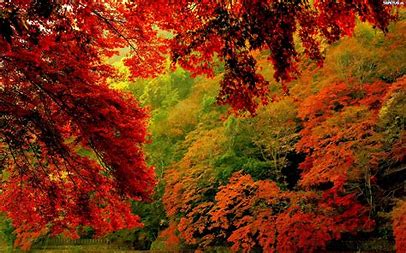 18 – 30 października 2023 r.Organizacja konkursu:Organizatorem konkursu jest Szkoła Podstawowa nr 350 w Warszawie ul. Irzykowskiego 1A.Osobami odpowiedzialnymi za przeprowadzenie konkursu są Agata Tomala i Agnieszka Izdebska-Wojna (a.izdebska@eduwarszawa.pl).Celem konkursu jest:zaprezentowanie naszej dzielnicy jako miejsca otoczonego przyrodą i kolorowego, popularyzacja fotografii wśród uczniów najmłodszych klas jako środka wyrazu artystycznego,poznawania swojego najbliższego otoczenia.Czas trwania konkursu 18 - 30 października 2023 r.Zasady konkursu:Konkurs jest przeznaczony dla uczniów klas I – III bemowskich Szkół Podstawowych.Przystąpienie do konkursu następuje przez zgłoszenie pracy fotograficznej.Przystępując do konkursu uczestnik akceptuje regulamin konkursu. Do konkursu mogą być zgłoszone tylko fotografie wykonane osobiście przez ucznia.Uczestnik zgłasza do konkursu jedno zdjęcie prezentujące miejsce na Bemowie, które pasuje według młodego artysty-fotografika do tematu „Kolorami jesieni Bemowo się mieni”.Zdjęcia nie mogą przedstawiać osób.Wykonane zdjęcie należy wysłać na adres  konkursy_sp350@wp.pl W temacie wiadomości proszę wpisać konkurs plastyczny; format JPEG, w treści wiadomości proszę wpisać imię i nazwisko dziecka, nr szkoły i klasę Prace należy przesyłać do 30 października 2023 r. Rozstrzygnięcie konkursuPrace zostaną ocenione przez komisję w składzie powołanym przez organizatora. Decyzje komisji są ostateczne i nie ma od nich odwołania.Rozstrzygnięcie konkursu nastąpi 8 listopada 2023 r.Wyniki konkursu zostaną zamieszczone na stronie internetowej Szkoły Podstawowej nr 350 (www.sp350.edupage.org) oraz Facebooku Szkoły Podstawowej nr 350.Laureaci otrzymają nagrody rzeczowe.Nagrody zostaną przekazane do sekretariatu szkoły, do której uczęszczają laureaci.Nagrodzone zdjęcia będą zaprezentowane na stronie internetowej Szkoły Podstawowej nr 350 na pokonkursowej wystawie.Postanowienia końcoweWzięcie udziału w konkursie (przesłanie prac) jest równoznaczne z wyrażeniem zgody na wykorzystywanie danych osobowych uczestnika.Regulamin jest na stronie internetowej organizatora.